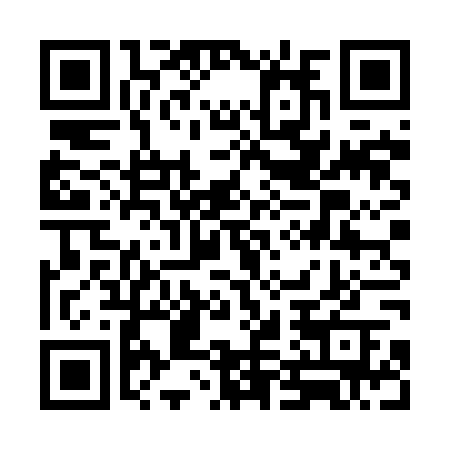 Ramadan times for Guihulngan, PhilippinesMon 11 Mar 2024 - Wed 10 Apr 2024High Latitude Method: NonePrayer Calculation Method: Muslim World LeagueAsar Calculation Method: ShafiPrayer times provided by https://www.salahtimes.comDateDayFajrSuhurSunriseDhuhrAsrIftarMaghribIsha11Mon4:464:465:5611:573:155:585:587:0312Tue4:464:465:5611:573:155:585:587:0313Wed4:454:455:5511:563:145:585:587:0314Thu4:454:455:5511:563:135:585:587:0315Fri4:444:445:5411:563:135:585:587:0316Sat4:444:445:5311:563:125:585:587:0317Sun4:434:435:5311:553:125:585:587:0318Mon4:434:435:5211:553:115:585:587:0319Tue4:424:425:5211:553:115:585:587:0320Wed4:414:415:5111:543:105:585:587:0321Thu4:414:415:5111:543:095:585:587:0322Fri4:404:405:5011:543:095:585:587:0323Sat4:404:405:4911:533:085:585:587:0324Sun4:394:395:4911:533:075:585:587:0325Mon4:384:385:4811:533:075:585:587:0326Tue4:384:385:4811:533:065:585:587:0427Wed4:374:375:4711:523:055:585:587:0428Thu4:364:365:4611:523:055:585:587:0429Fri4:364:365:4611:523:045:585:587:0430Sat4:354:355:4511:513:035:585:587:0431Sun4:354:355:4511:513:025:585:587:041Mon4:344:345:4411:513:025:585:587:042Tue4:334:335:4411:503:015:585:587:043Wed4:334:335:4311:503:005:575:577:044Thu4:324:325:4211:502:595:575:577:045Fri4:314:315:4211:502:595:575:577:046Sat4:314:315:4111:492:585:575:577:047Sun4:304:305:4111:492:575:575:577:048Mon4:304:305:4011:492:565:575:577:049Tue4:294:295:4011:482:555:575:577:0410Wed4:284:285:3911:482:545:575:577:04